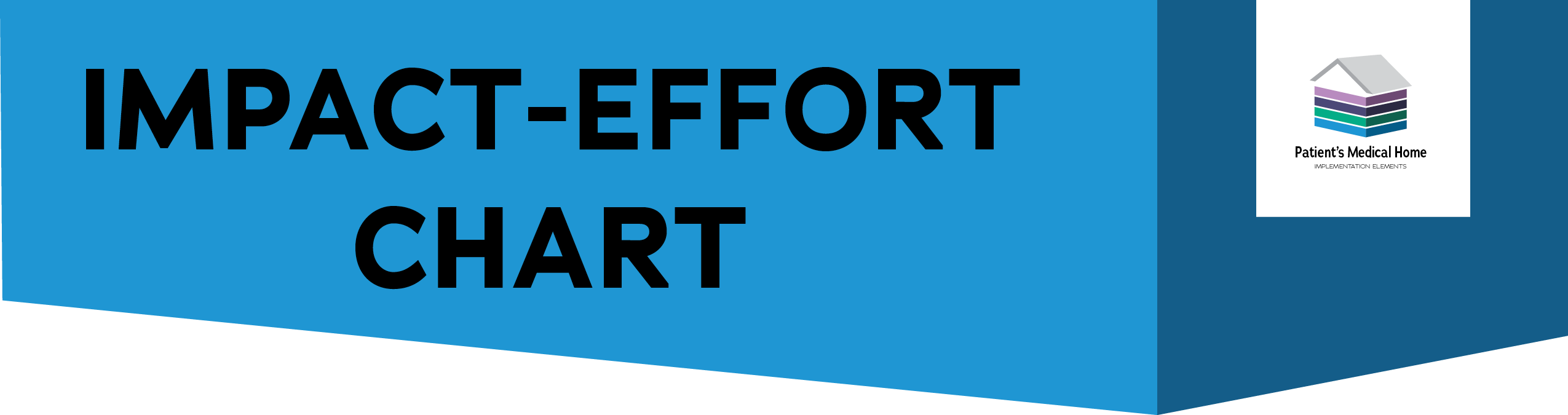 What is an Impact/Effort Grid or PICK Chart?An impact/effort grid or PICK chart is a prioritization matrix that allows quality improvement teams to identify changes to implement. It is recommended that all changes being considered be placed into the prioritization matrix. The change ideas that are high impact and low effort should be implemented first.Change ideas may be developed by the team, or may be retrieved from the potentially better practices within the appropriate change package.